СОВЕТ ДЕПУТАТОВ МУНИЦИПАЛЬНОГО ОБРАЗОВАНИЯНИКОЛАЕВСКИЙ  СЕЛЬСОВЕТ САРАКТАШСКОГО РАЙОНАОРЕНБУРГСКОЙ ОБЛАСТИТРЕТИЙ СОЗЫВРЕШЕНИЕвнеочередного тридцать первого  заседания Совета депутатовмуниципального образования Николаевский  сельсоветтретьего  созыва18 сентября 2019 года                     с. Николаевка                                       № 170  В соответствии с ч. 2.1 статьи 36 Федерального закона от 6  октября 2003 года № 131-ФЗ «Об общих принципах организации местного самоуправления в Российской Федерации», ч. 3 статьи 16 Закона Оренбургской области от 21 февраля 1996 года «Об организации местного самоуправления в Оренбургской области», ч. 2 статьи 3 и ч. 1 статьи 4 Закона Оренбургской области от 01.09.2017 № 541/128-VI-ОЗ "О порядке представления лицами, замещающими муниципальные должности, должности глав местных администраций по контракту, гражданами, претендующими на замещение указанных должностей, сведений о доходах, расходах, об имуществе и обязательствах имущественного характера и порядке проверки достоверности и полноты сведений, представленных указанными лицами и гражданами", статьёй 28 Устава муниципального образования  Николаевский сельсовет Саракташского района Оренбургской области, Положением о проведении конкурса по отбору кандидатур на должность главы муниципального образования Николаевский сельсовет Саракташского района Оренбургской области, утвержденным решением Совета депутатов Николаевского сельсовета Саракташского района от 18 сентября 2019 года  № 169, в связи с досрочным прекращением полномочий главы муниципального образования Николаевский сельсовет Саракташского района Оренбургской области Дудко Станислава НиколаевичаСовет депутатов Николаевского сельсоветаР Е Ш И Л :  1. Назначить проведение конкурса по отбору кандидатур на должность главы муниципального образования Николаевский сельсовет Саракташского района Оренбургской области на 12 ноября 2019 года в 10.00 часов в                            администрации Николаевского сельсовета по адресу: с.Николаевка,     ул.Парковая, 18.  2.Определить срок приема документов для  участия в конкурсе с 26 сентября 2019 года по 5 октября 2019 года  включительно по адресу: с.Николаевка, ул.Парковая, 18 актовый зал с 09.00 до 13.00 часов и с 14.00 до 17.00 часов.  3. Провести конкурс в порядке, определенным  решением Совета депутатов Николаевского сельсовета Саракташского района Оренбургской области от 18 сентября 2019 года  № 169 «Об утверждении Положения о  проведении конкурса по отбору кандидатур на должность главы муниципального образования Николаевский сельсовет Саракташского района Оренбургской области».  4.Утвердить текст объявления о проведении конкурса согласно приложению.   5. Настоящее решение Совета депутатов сельсовета с объявлением о проведении конкурса опубликовать в районной газете «Пульс дня» 25 сентября 2019 года и разместить на официальном сайте администрации сельсовета.  6. Контроль за исполнением данного решения возложить на постоянную комиссию Совета депутатов сельсовета по мандатным вопросам, вопросам местного самоуправления, законности, правопорядка (Габзалилов Ф.Ш.).   7. Решение вступает в силу после официального опубликования в газете «Пульс дня».Врио главы сельсовета,председателя Совета депутатов сельсовета                                   А.А.ЗахароваРазослано: администрации района, постоянной комиссии, прокуратуре района, редакции газеты «Пульс дня», официальный сайтадминистрации сельсовета, в делоОбъявление о проведении конкурса по отбору кандидатур на должность главы муниципального образования Николаевский сельсовет Саракташского района Оренбургской области         Совет депутатов муниципального образования Николаевский сельсовет Саракташского района объявляет о проведении конкурса по отбору кандидатур на должность главы муниципального образования Николаевский сельсовет Саракташского района Оренбургской области (далее - конкурс).          Конкурс состоится 12 ноября 2019 года в 10.00 часов в актовом зале                           администрации Николаевского сельсовета по адресу: с.Николаевка,     ул.Парковая, 18.         Конкурс проводится в порядке, определенным  решением Совета депутатов Николаевского сельсовета Саракташского района Оренбургской области от 18 сентября 2019 года  № 169 «Об утверждении Положения о  проведении конкурса по отбору кандидатур на должность главы муниципального образования Николаевский сельсовет Саракташского района Оренбургской области». Решение Совета депутатов Николаевского сельсовета Саракташского района Оренбургской области от 18 сентября 2019 года  № 169 «Об утверждении Положения о проведении конкурса по отбору кандидатур на должность главы муниципального образования Николаевский сельсовет Саракташского района Оренбургской области» обнародовано на территории сельского поселения и размещено на официальном сайте администрации Николаевского сельсовета http://nikolaevkaadm.ru          К гражданам, желающим участвовать в конкурсе, предъявляются следующие требования:          - наличие гражданства Российской Федерации;          - достижение возраста 21 года;         Не имеют право участвовать в конкурсе граждане:          -  имеющие      гражданство     иностранного     государства     либо   вид   на жительство     или   иной   документ,   подтверждающий        право   на   постоянное проживание гражданина Российской Федерации  на территории  иностранного государства.   Указанные      граждане    вправе    быть   избранными      в   органы местного     самоуправления,      если    это предусмотрено  международным договором Российской Федерации;           - признанные судом  недееспособными;           - содержащиеся в местах лишения свободы  по приговору  суда;          -  осужденные  к лишению  свободы  за  совершение  тяжких  и  (или)  особо тяжких  преступлений  и  имеющие  на  день  проведения  конкурса  неснятую  и непогашенную судимость  за указанные  преступления;           -  осужденные к лишению  свободы  за  совершение  тяжких  преступлений, судимость   которых  снята  или  погашена,  -  до  истечения  десяти  лет  со  дня снятия  или погашения судимости;           -  осужденные     к  лишению     свободы    за  совершение    особо   тяжких преступлений,  судимость    которых   снята   или  погашена,    -   до  истечения пятнадцати лет  со дня снятия или погашения  судимости;           - осужденные      за    совершение      преступлений      экстремистской направленности,    предусмотренных       Уголовным      кодексом     Российской Федерации,    и   имеющие     на   день   проведения    конкурса    неснятую    и непогашенную судимость  за указанные преступления;           -  подвергнутые      административному       наказанию     за   совершение административных правонарушений, предусмотренных  статьями  20.3  и 20.29  Кодекса   Российской  Федерации      об  административных     правонарушениях, если   конкурс  состоится   до  окончания   срока,   в  течение   которого  лицо считается подвергнутым  административному  наказанию;           -  при   наличии    в  отношении     гражданина     Российской    Федерации вступившего     в  силу   решения     суда  о   лишении     его  права   занимать государственные       и   (или)    муниципальные       должности      в    течение определенного     срока   этот  гражданин    не   может   принимать    участие   в конкурсе, если  конкурс состоится до истечения указанного срока;           -  имеющие     иные    ограничения    пассивного     избирательного    права, установленные статьей  4 Федерального закона от  12 июня 2002 года № 67-ФЗ «Об   основных     гарантиях   избирательных     прав   и  права   на  участие   в референдуме граждан Российской  Федерации».  Гражданин,  желающий  участвовать в  конкурсе  должен   представить   в конкурсную комиссию лично следующие  документы:  личное заявление на участие в конкурсе по форме согласно приложению № 1 к Положению о проведении конкурса по отбору кандидатур на должность главы муниципального образования Николаевский сельсовет Саракташского района Оренбургской области;   собственноручно заполненную и подписанную анкету по форме, установленной приложением № 2 к Положению о проведении конкурса по отбору кандидатур на должность главы муниципального образования Николаевский сельсовет Саракташского района Оренбургской области;    копию паспорта;  копию трудовой книжки;  копию документа об образовании;  справку о наличии (отсутствии) судимости, в случае отсутствия возможности своевременного представления справки о наличии (отсутствии) судимости допускается представление копии расписки о приеме уполномоченным органом заявления о выдаче указанной справки, при этом справка о наличии (отсутствии) судимости должна быть представлена в комиссию не позднее 5 рабочих дней до даты проведения конкурса;  письменное согласие на обработку своих персональных данных в порядке, предусмотренном статьей 9 Федерального закона от 27.07.2006      № 152-ФЗ «О персональных данных»; Не позднее трех дней со дня подачи документов в конкурсную комиссию, гражданин, изъявивший желание участвовать в конкурсе по отбору кандидатур на должность главы муниципального образования, представляет в аппарат Губернатора и Правительства Оренбургской области справки о доходах, расходах, об имуществе и обязательствах имущественного характера, в соответствии с Законом Оренбургской области от 01.09.2017 № 541/128-VI-ОЗ «О порядке представления лицами, замещающими муниципальные должности, должности глав местных администраций по контракту, гражданами, претендующими на замещение указанных должностей, сведений о доходах, расходах, об имуществе и обязательствах имущественного характера и порядке проверки достоверности и полноты сведений, представленных указанными лицами и гражданами».  Гражданин, желающий участвовать в конкурсе, вправе представить в конкурсную комиссию программу (концепцию) развития муниципального образования, а также документы, характеризующие его профессиональные качества: рекомендательные письма, характеристику с места работы, документы о дополнительном профессиональном образовании, о присвоении ученой степени (звания), о наградах и почетных званиях и другие документы.  Копии документов представляются в нотариально заверенной форме либо одновременно с подлинниками, которые возвращаются заявителю после сверки с ними копий документов. Сверенные с подлинниками копии документов заверяются секретарем конкурсной комиссии.  О приеме документов претенденту на участие в конкурсе выдается расписка с описью принятых документов по форме, установленной приложением № 3 к Положению о проведении конкурса по отбору кандидатур на должность главы муниципального образования Николаевский сельсовет Саракташского района Оренбургской области.  В случае нарушения срока представления документов или представления документов не в полном объеме, в приеме заявления об участии в конкурсе отказывается.  В случае нарушения сроков представления документов, установленных Положением о проведении конкурса по отбору кандидатур на должность главы муниципального образования Николаевский сельсовет Саракташского района Оренбургской области, гражданин не допускается к участию в конкурсе.  Документы, необходимые для   участия   в  конкурсе     принимаются      с 26 сентября 2019 года по 5 октября 2019 года  включительно по адресу: с.Николаевка, ул.Парковая, 18 актовый зал с 09.00 до 13.00 часов и с 14.00 до 17.00 часов._________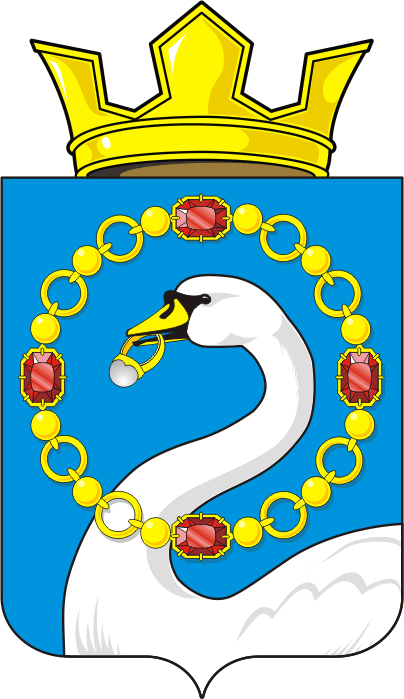 О назначении конкурса по отбору кандидатур на должность главы муниципального образования Николаевский сельсовет Саракташского района Оренбургской областиПриложение к решению Совета депутатов Николаевского сельсоветаот  18 сентября 2019 года  № 170